« Осенние листочки».Предварительная работа: 1. Экскурсии по прилегающей территории.2. Сбор листьев для гербария.3. Наблюдение, на примере конкретного дерева за изменением цвета листвы, как осыпаются листья, и называется это явление листопадом.Программное содержание:1. Развивать способность слушать и понимать рассказ взрослого.2. Пробуждать у детей эмоциональную отзывчивость к природе.3. Закрепить знание цвета и размера изучаемого предмета.4. Вызывать восхищение и желание создавать красоту.Ход занятия:( дети сидят на стульчиках полукругом, у воспитателя в руках букет из бумажных листьев) Воспитатель:Листьев целые охапки, на дорожке, на траве,Собрала букет осенний  на забаву детворе.Я хочу вам, ребята, рассказать сказку про осенние листочки.Жила- была семья листочков: папа- листик, мама- листик и сынок, маленький листочек. Висели они высоко на дереве. Всем очень нравилась эта семья. Папа- листик был большой и желтый, мама- листик была размером поменьше красного цвета, а сынок был маленьким и зеленым. Однажды налетел сильный ветер, и папа предложил: «Полетели!». И они все полетели. Папа- листик кружился долго на ветру и упал прямо под дерево. Мама- листик покружилась и упала на дорожку. Листик- сынок полетел вслед за папой и мамой. Он летел быстро и приземлился недалеко от мамы. Он подумал: «Как хорошо летать!» Снова подул ветер, и все листья закружились в хороводе. А люди смотрели на хоровод листьев и говорили: «Какой красивый листопад!»Опрос детей:1. Кто жил на дереве?2. Что сделали листочки, когда подул ветер?3. Куда упали листики?4. Что говорили люди?( воспитатель рассыпает листья на ковре и приглашает детей поиграть).Посмотрите, какие листочки! Какой листочек вам нравится, берите, давайте с ними поиграем. Положите его на ладошку и подуйте. Смотрите, как закружился листочек, словно бабочка.( повторить элемент дыхательной гимнастики несколько раз )Воспитатель поднимает желтый листочек и предлагает детям найти листочки  такого же цвета. Затем красный, зеленый и оранжевый листочки.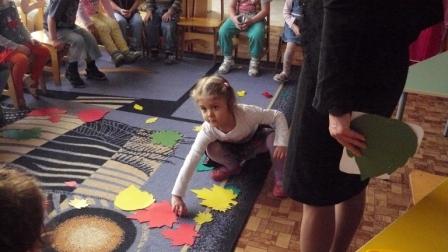 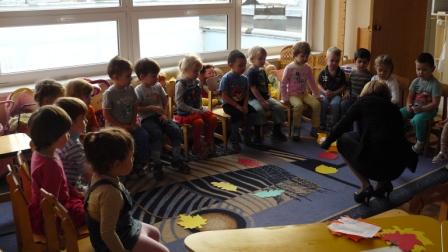 ФизминуткаДавайте возьмем листики в руки и повторяйте за мной:Мы листочки, мы листочки, мы осенние листочки,Мы на веточках сидели ветер дунул - полетели.Мы летали, мы летали, а потом летать устали,Перестал дуть ветерок,  мы присели все в кружок.Снова ветерок подул, и листочки снова сдул,Покружил их покружил,  и на землю опустил.Воспитатель:Какой красивый листопад. Возьмите себе по листочку, опишите, какой листочек? Маленький или большой. А какого он цвета? ( ответы детей)Воспитатель:Ой, да тут еще много листьев вокруг нас, помогите мне их собрать.( дети собирают листья)Давайте разложим их по цвету. Какие листики мы положим к красному, а к желтому и т.д.( воспитатель предлагает детям сесть на ковер, раздает им дощечки и листы цветной бумаги: желтой, красной, зеленой, оранжевой)Ребята, представьте, что я- большое дерево( поднимает руки), а это мои веточки. Вы- маленькие деревца, покажите свои маленькие веточки. На моих веточках выросли большие листочки, а на ваших маленькие. На моих веточках листочки стали какого цвета? Правильно желтые. А на веточках Арины, а Булата, а Ульяны? ( ответы детей). И с каждым днем цветных листочков становилось все больше. Возьмите листы цветной бумаги и скажите, какого они цвета? А теперь сделаем листочки, будем рвать цветную бумагу на мелкие кусочки.- Раз листочек, два листочек три, четыре, пять- начинай считать опять. У меня большие, а у вас маленькие. 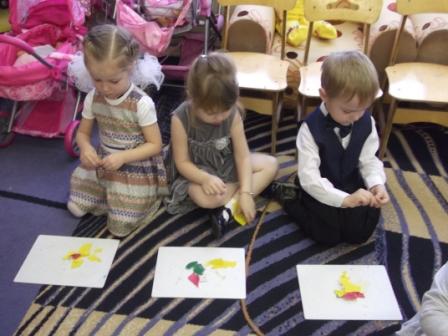  Воспитатель дует на дощечку, листики разлетаются и предлагает детям сделать то же самое. «Листочки, листочки по ветру летят, у деток под ножками тихо шуршат». Ой, ой, разлетаются наши листочки, ловите их, собирайте и несите сюда! (на заранее смазанный клейстером лист ватмана в хаотичном порядке дети разбрасывают кусочки цветной бумаги, приклеивая их).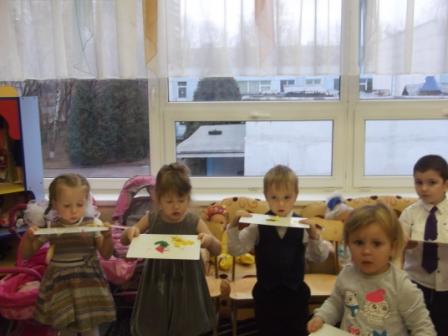 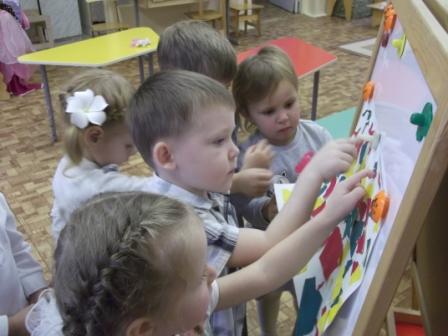 Посмотрите, какой красивый листопад у нас получился, давайте покажем его нашим гостям.Листопад, листолад, листья по ветру летят, под ногами все шуршат, словно вместе с птицами улететь хотят. 